Осторожно!Геморрагическая лихорадка с почечным синдромом(ГЛПС)!ГЛПС или «мышиная лихорадка» – смертельно опасное заболевание, протекающие с общим поражением мельчайших сосудов, нарушением функций почек и других органов.Возбудителем ГЛПС является вирус. Переносчики вируса – мышевидные грызуны.Заражение происходит при вдыхании пыли, содержащей инфицированные экскременты грызунов.при уборке на садовом участке, домах,при сборе грибов и ягод в лесу,при заготовке сена, леса,при любых работах, связанных с пылеобразованием,при употреблении воды из лесных источников.Симптомы: острое начало, озноб, повышение температуры до 38-39 °С, нарушение зрения, боль в мышцах, резкая слабость, боли в пояснице с уменьшением количества отделяемой мочи.Как защитить себя от ГЛПС?При работе на участке следует пользоваться перчатками, надевать ватно-марлевую повязку. Во время работы не рекомендуется курить и принимать пищу. После окончания работы тщательно вымыть руки с мылом.В садовых домиках производить только влажную уборку. Весной помещение нужно проветривать, а постельные принадлежности проглаживать утюгом или просушивать на солнце.Продукты питания рекомендуется хранить в закрытой таре, недоступной для грызунов. Продукты, испорченные грызунами, необходимо уничтожить.Для борьбы с грызунами не устраивайте свалок из пищевых отходов, выполотой травы и строительного мусора на своих участках. Проводите плановое истребление грызунов два раза в год, весной до начала сезона и осенью.при появлении признаков заболевания необходимо немедленно обратиться к врачубольному нужно обеспечить щадящую транспортировкубольной не опасен для окружающих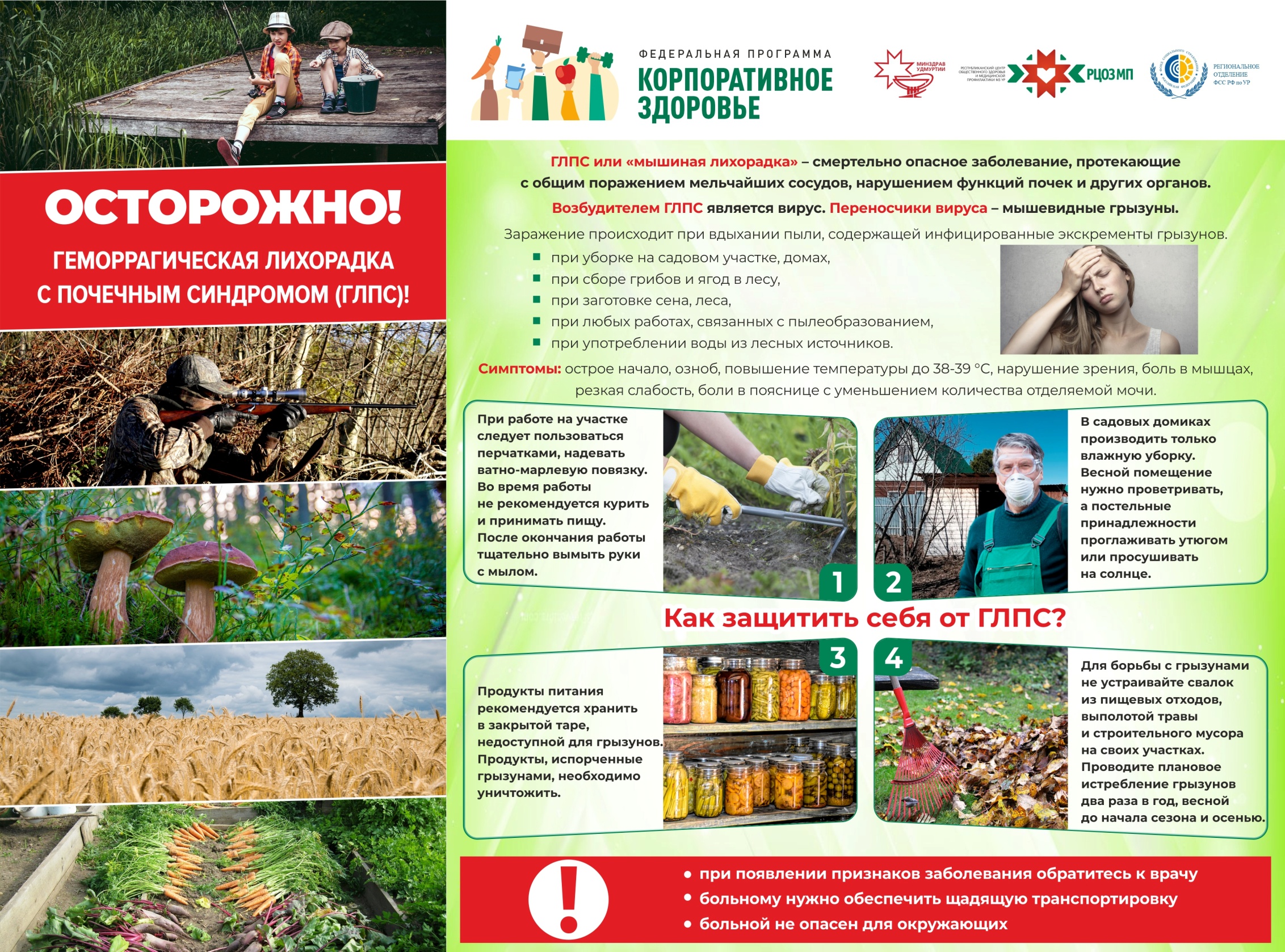 